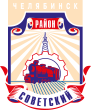 СОВЕТ депутатов советского района
первого созыва                                                              Р Е Ш Е Н И Еот  26.10.2016				  					             № 26/4О внесении изменений в решение Совета депутатов Советского района от 29.06.2016  № 23/2 «Об утверждении Перечня границ, количества и наименований комитетов территориального  общественного самоуправления  в Советском районе города Челябинска»В соответствии с Федеральным Законом от 06 октября 2003 года № 131-ФЗ «Об общих принципах организации местного самоуправления в Российской Федерации», решением Совета депутатов Советского района города Челябинска от 23 декабря 2015 года № 17/7 «Об утверждении «Положения о территориальном общественном самоуправлении в Советском районе города Челябинска», Уставом Советского района города Челябинска Совет депутатов Советского района города ЧелябинскаРЕШАЕТ:Внести изменения в приложение к решению Совета депутатов Советского района от 29.06.2016  № 23/2 «Об утверждении Перечня границ, количества и наименований комитетов территориального общественного самоуправления в Советском районе города Челябинска» дополнив комитетом территориального общественного самоуправления Советский № 1 (приложение).Ответственность  за  исполнение  настоящего решения возложить на Главу Советского района М.В. Буренкова. Контроль исполнения настоящего решения поручить Председателю постоянной комиссии Совета депутатов Советского района по местному самоуправления, регламенту и этике  С.В. Шумакову.Настоящее решение вступает в силу со дня его подписания, и подлежит  официальному обнародованию.Председатель Совета депутатовСоветского района		                                                                                В.Е. МакаровИсполняющий обязанности Главы Советского  района					                                 Е.В. Астахова 454091, г. Челябинск, ул. Орджоникидзе 27А. (351) 237-98-82. E-mail: sovsovet74@mail.ru